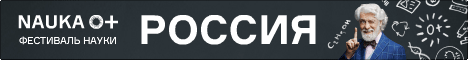 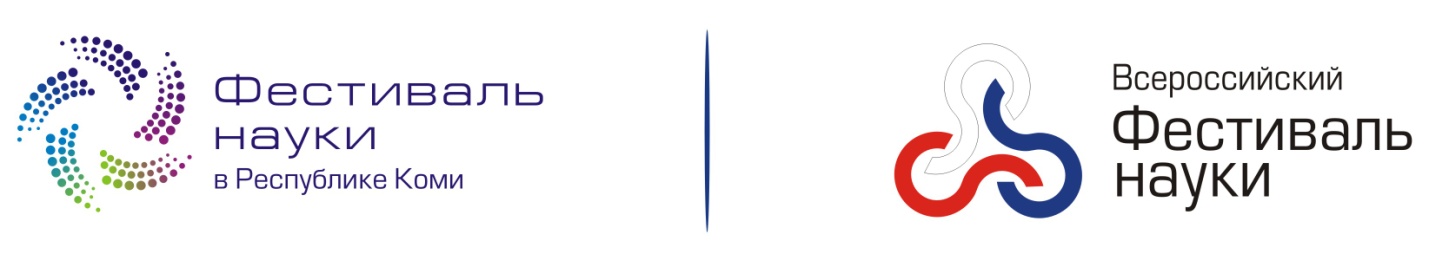 Фестиваль науки в Республике КомиПРОГРАММАРеспублика Коми, г. СыктывкарКонтакты оргкомитета Фестиваля науки: УПРАВЛЕНИЕ НАУЧНОЙ И ИННОВАЦИОННОЙ ДЕЯТЕЛЬНОСТИ ФГБОУ ВО «СГУ им. Питирима Сорокина».Телефон: (8212) 390-345, 390-346 Адрес: 167001, г. Сыктывкар Октябрьский пр-т, 55, каб.347 E-mail: unid@syktsu.ru Сыктывкарский государственный университет имени Питирима Сорокина(Октябрьский пр-т, д. 55)Сыктывкарский государственный университет имени Питирима Сорокина(Октябрьский пр-т, д. 55)5 ноября 10.30Подписание соглашения с индустриальным партнером АО «Монди Сыктывкарский ЛПК»Презентация научных, инновационных проектов – предложений для сотрудничества.10 ноября 10.00-12.00Презентация научного потенциала Сыктывкарского государственного университета (презентация каталога научного оборудования, инновационных структур и проектов, МИП) 12 ноября10.00Всероссийская научно-практическая конференция «Религия, экономика и экология»Организатор: Духовное управление мусульман Республики КомиСыктывкарский государственный университет имени Питирима Сорокина(ул. Коммунистическая, д. 25)Сыктывкарский государственный университет имени Питирима Сорокина(ул. Коммунистическая, д. 25)19 ноября10.00-10.30Открытие научно-образовательного центра чрезвычайных ситуаций и основ безопасности жизнедеятельности.19 ноября10.30-11.00Открытие и презентация интегративного научно-образовательного центра психодиагностики и гармонического развития личности19 ноября11.00-11.30Презентация научно-технической лаборатории СТАЛКЕР19 ноября11.30-12.00Презентация научно-технической лаборатории прототипирования19 ноября12.00-12.30Презентация научно-технической лаборатории с Коми региональным аттестационным центромИнститут менеджмента и предпринимательства Сыктывкарского государственного университета имени Питирима Сорокина(ул. Старовского, д. 55)Институт менеджмента и предпринимательства Сыктывкарского государственного университета имени Питирима Сорокина(ул. Старовского, д. 55)10 ноябряКруглый стол «Общественный контроль в закупках». Доцент кафедры Менеджмента и маркетинга к.э.н., Облизов А.В.Мероприятие, направленное на публичное обсуждение реализации системы закупок в РК (преимущественно государственных и муниципальных заказчиков), выработка форм и методов общественного контроля. Целевая аудитория: преподаватели, студенты, специалисты-практики по закупкам, и иные категории заинтересованных лиц в осуществлении прозрачной закупочной деятельности, осуществляемой за счет средств бюджета. Результат: резолюция.Представители:- Коми исполком ОНФ (по проекту «За честные закупки»)- надзорное ведомство (министерство экономического развития РК, счетная палата)- Торгово-промышленная палата РКИнститут экономики и финансов Сыктывкарского государственного университета имени Питирима Сорокина(ул. Старовского, д. 55)Институт экономики и финансов Сыктывкарского государственного университета имени Питирима Сорокина(ул. Старовского, д. 55)12 ноября18.00, 41 ауд.Круглый стол «Драйверы  экономического и инвестиционного развития северных территорий»Бадокина Е.А., к.э.н., профессорОбсуждение проблем социально-экономического развития региона и факторов повышения его инвестиционной привлекательности. Попов Д.Н., руководитель Агентства инвестиционного развития Республики Коми, магистрант; Симакова Н.Г., представитель Минфина РК, магистрант12 ноября 15.00Конференция «Структурная организация экосистем Севера»Бобров Ю.А., Лиханова Н.В.Целевая аудитория: студенты и ППС ИЕНИнститут истории и права(ул. Катаева, 9)Институт истории и права(ул. Катаева, 9)12 ноября15.30Ауд. 103Презентация сайта "Зырянский домострой"К.и.н. доцент Чудова Т.И.Краткая аннотация мероприятияПрезентация сайта «Зырянский домострой»1. Цель – сохранение и пропаганда знаний о традиционной культуре коми (зырян).2. Задачи: – знакомство с принципами, методами и приемами организации этнокультурного пространства; - характеристика типологического ряда жилых и хозяйственных построек;- рассмотрение символических аспектов домостроительства;- демонстрация результативности взаимодействия этнографов и IT специалистов по визуализации знаний о традиционной культуре;- распространение этнографических знаний современными средствами связи.3. Целевая аудитория – студенты вне зависимости от направления подготовки, музейные работники, представители СМИ и те, кто интересуется традиционной культурой народа коми.4. Техническое сопровождение – выход в интернет, компьютер с проектором, аудитория с затемнением.В презентации принимают участи студенты, аспиранты, магистранты, исследователи СГУ и др.научных центров РКИнститут культуры и искусства(Октябрьский пр-т, 55, 55а)Институт культуры и искусства(Октябрьский пр-т, 55, 55а)Юридический институт Сыктывкарского государственного университета имени Питирима Сорокина(ул.Коммунистическая, 25)Юридический институт Сыктывкарского государственного университета имени Питирима Сорокина(ул.Коммунистическая, 25)10 ноября14.00 – 15.30Панельная дискуссия на тему: «Проблема эффективности мер противодействия коррупции в современной России: предупреждение или пресечение»Чалых Ирина Сергеевна, зав. кафедрой государственно-правовых дисциплин;Патова Елена Михайловна, доцент кафедры государственно-правовых дисциплинМероприятие направлено на активное включение студентов Юридического института, иных институтов Университета, обучающихся средних образовательных учреждений в научно-практическую полемику по актуальным вопросам противодействия коррупции (в форме контраргументации) в целях выработки оптимальных направлений такого противодействия, их последующей научной разработки, а также формирования активной гражданской позиции и устойчивого негативного отношения к коррупционным проявлениям во всех сферах жизнедеятельности.12 ноября13.00Социальный студенческий проект «Уличное право» (Street Law) в рамках деятельности Юридической клиники СыктГУКурова Н.Н., доцент кафедры гражданского права и процесса, к.ю.н.Аналог американской формы клинического образования Street Law, заключающейся в проведении публичных лекций-презентаций по актуальным вопросам права. Цель – просвещение общественности в области права и решение различных правовых проблем при участии студентов-консультантов Юридической клиники.Аудитория -  лица, интересующиеся вопросами права, студенты, учащиеся, школьники.12 ноября13.00Презентация «Мониторинг правоприменения»Осипова Л.В., доцент кафедры гражданского права и процесса, к.ю.н.Одной из основных задач деятельности кафедры гражданского права и процесса Юридического института СыктГУ является подготовка высококвалифицированных юристов, способных творчески применять на практике полученные знания и самостоятельно изучать социальные явления с использованием современных научных методик. В рамках заседания Клуба любителей цивилистики  состоятся выступления приглашенных лиц в сфере медицинского права. Аудитория -  лица, интересующиеся вопросами права, студенты, учащиеся, школьники.